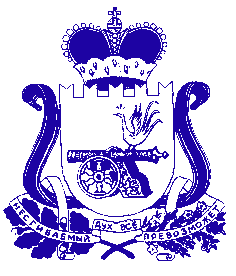 СОВЕТ ДЕПУТАТОВ ЛОИНСКОГО СЕЛЬСКОГО ПОСЕЛЕНИЯСМОЛЕНСКОГО РАЙОНА                   СМОЛЕНСКОЙ ОБЛАСТИ
Р Е Ш Е Н И Еот 26.09.2016 года       № 34 О проверке достоверности и полноты сведений, представляемых лицами, замещающими муниципальные должности, и соблюдения ограничений лицами, замещающими муниципальные должностиВ соответствии с Федеральным законом от 25.12.2008 № 273-ФЗ «О противодействии коррупции», Совет депутатов Лоинского сельского поселения РЕШИЛ: Утвердить Положение о проверке достоверности и полноты сведений, представляемых лицами, замещающими муниципальные должности муниципального образования Лоинского сельского поселения Смоленского района Смоленской области, и соблюдения ограничений лицами, замещающими муниципальные должности муниципального образования  Лоинского сельского поселения Смоленского района Смоленской области.Разместить на официальном сайте Администрации Лоинского  сельского поселения Смоленского района Смоленской области.Настоящее решение вступает в силу с даты подписания.Глава муниципального образованияЛоинского сельского поселенияСмоленского района Смоленской области                               Н.С.ЛапеченковУтвержденорешением Совета депутатовЛоинского сельского поселенияот 26  сентября 2016 г. № 34ПОЛОЖЕНИЕО ПРОВЕРКЕ ДОСТОВЕРНОСТИ И ПОЛНОТЫ СВЕДЕНИЙ, ПРЕДСТАВЛЯЕМЫХ ЛИЦАМИ, ЗАМЕЩАЮЩИМИ МУНИЦИПАЛЬНЫЕ ДОЛЖНОСТИ МУНИЦИПАЛЬНОГО ОБРАЗОВАНИЯ ЛОИНСКОГО СЕЛЬСКОГО ПОСЕЛЕНИЯ СМОЛЕНСКОГО РАЙОНА СМОЛЕНСКОЙ ОБЛАСТИ, И СОБЛЮДЕНИЯ ОГРАНИЧЕНИЙ ЛИЦАМИ, ЗАМЕЩАЮЩИМИ МУНИЦИПАЛЬНЫЕ ДОЛЖНОСТИ МУНИЦИПАЛЬНОГО ОБРАЗОВАНИЯ ЛОИНСКОГО СЕЛЬСКОГО ПОСЕЛЕНИЯ СМОЛЕНСКОГО РАЙОНАСМОЛЕНСКОЙ ОБЛАСТИ1. Настоящим Положением определяется порядок осуществления проверки:1.1. Достоверности и полноты сведений о доходах, расходах, об имуществе и обязательствах имущественного характера, представленных в соответствии с Положением о предоставлении лицами, замещающими муниципальные должности муниципального образования  Лоинского сельского поселения Смоленского района Смоленской области, сведений о доходах, расходах, об имуществе и обязательствах имущественного характера лицами, замещающими муниципальные должности муниципального образования   Лоинского сельского поселения Смоленского района Смоленской области (далее – лица, замещающие муниципальные должности), за отчетный период и за два года, предшествующие отчетному периоду.1.2. Соблюдения лицами, замещающими муниципальные должности, ограничений и запретов, исполнения обязанностей, установленных законодательством Российской Федерации.2. Проверка осуществляется постоянной депутатской комиссией утвержденной Советом депутатов   Лоинского сельского поселения Смоленского района Смоленской области (далее – Комиссия).2.1. Решение об осуществлении проверки принимается Главой муниципального образования   Лоинского сельского поселения Смоленского района Смоленской области  отдельно в отношении каждого лица, замещающего муниципальную должность, и оформляется распоряжением, за исключением случаев, предусмотренных пунктом 2.2 настоящего Положения.2.2. Решение об осуществлении проверки в отношении Главы муниципального образования  Лоинского сельского поселения Смоленского района Смоленской области,  принимается Советом депутатов  Лоинского сельского поселения Смоленского района Смоленской области в порядке, установленном Уставом муниципального образования  Лоинского сельского поселения Смоленского района Смоленской области.3. Основанием для осуществления проверки, предусмотренной пунктом 1 настоящего Положения, является достаточная информация, представленная в Совет депутатов   Лоинского сельского поселения Смоленского района Смоленской области в письменном виде в установленном порядке:правоохранительными органами, иными государственными органами, органами местного самоуправления и их должностными лицами;постоянно действующими руководящими органами политических партий (их региональных отделений) и зарегистрированных в соответствии с законом иных общероссийских, межрегиональных и региональных общественных объединений, не являющихся политическими партиями;Общественной палатой Российской Федерации и Общественной палатой Смоленской области;общероссийскими средствами массовой информации.4. Информация анонимного характера не может служить основанием для проверки.5. Проверка осуществляется в срок, не превышающий 60 дней со дня принятия решения о ее проведении. Срок проверки может быть продлен до 90 дней лицом, принявшим решение о ее проведении.6. При осуществлении проверки Комиссия вправе:6.1. Проводить собеседование с лицом, замещающим муниципальную должность.6.2. Изучать представленные лицом, замещающим муниципальную должность, сведения о доходах, расходах, об имуществе и обязательствах имущественного характера и дополнительные материалы, которые приобщаются к материалам проверки.6.3. Получать от лица, замещающего муниципальную должность, пояснения по представленным им сведениям о доходах, расходах, об имуществе и обязательствах имущественного характера и материалам.6.4. Направлять в установленном порядке запросы (кроме запросов о предоставлении сведений, составляющих банковскую, налоговую или иную охраняемую законом тайну) в органы прокуратуры Российской Федерации, следственные органы Следственного комитета Российской Федерации, иные федеральные государственные органы, государственные органы Кировской области, территориальные органы федеральных государственных органов, органы местного самоуправления, на предприятия, в учреждения, организации и общественные объединения (далее – государственные органы и организации) об имеющихся у них сведениях о доходах, расходах, об имуществе и обязательствах имущественного характера лица, замещающего муниципальную должность, его супруги (супруга) и несовершеннолетних детей; о соблюдении лицом, замещающим муниципальную должность, установленных ограничений.Запросы о представлении сведений, составляющих банковскую, налоговую или иную охраняемую законом тайну, запросы в правоохранительные органы о проведении оперативно-розыскных мероприятий в отношении лиц, замещающих муниципальные должности, супруг (супругов) и несовершеннолетних детей таких лиц (далее – запрос) направляются Губернатору Смоленской области.6.5. Наводить справки у физических лиц и получать от них информацию с их согласия.6.6. Осуществлять анализ сведений, представленных лицом, замещающим муниципальную должность, в соответствии с законодательством Российской Федерации о противодействии коррупции.7. В запросе, предусмотренном подпунктом 6.4 пункта 6 настоящего Положения, указываются:фамилия, имя, отчество руководителя государственного органа или организации, в которые направляется запрос;нормативный правовой акт, на основании которого направляется запрос;фамилия, имя, отчество, дата и место рождения, место регистрации, жительства и (или) пребывания, должность и место работы (службы), вид и реквизиты документа, удостоверяющего личность лица, замещающего муниципальную должность, его супруги (супруга) и несовершеннолетних детей, сведения о доходах, расходах, об имуществе и обязательствах имущественного характера которых проверяются, либо в отношении которого имеются сведения о несоблюдении им установленных ограничений;содержание и объем сведений, подлежащих проверке;срок представления запрашиваемых сведений;фамилия, инициалы и номер телефона должностного лица, подготовившего запрос;идентификационный номер налогоплательщика (в случае направления запроса в налоговые органы Российской Федерации);другие необходимые сведения.8. Руководители государственных органов и организаций, в адрес которых поступил запрос, организуют исполнение запроса в соответствии с нормативными правовыми актами Российской Федерации и представляют запрашиваемую информацию.9. Комиссия обеспечивает:9.1. Уведомление (в течение двух рабочих дней со дня получения соответствующего распоряжения Главы муниципального образования  Лоинского сельского поселения Смоленского района Смоленской области) в письменной форме лица, замещающего муниципальную должность, о начале в отношении его проверки.9.2. Проведение в случае обращения лица, замещающего муниципальную должность, беседы с ним, в ходе которой оно должно быть проинформировано о том, какие сведения, представляемые им в соответствии с настоящим Положением, и соблюдение каких установленных ограничений подлежат проверке, – в течение семи рабочих дней со дня получения обращения лица, замещающего муниципальную должность, а при наличии уважительной причины – в срок, согласованный с лицом, замещающим муниципальную должность.10. По окончании проверки Комиссия обязана ознакомить лицо, замещающее муниципальную должность, с результатами проверки с соблюдением законодательства Российской Федерации о государственной тайне.11. Лицо, замещающее муниципальную должность, вправе:обращаться в Комиссию с подлежащим удовлетворению ходатайством о проведении с ним беседы по вопросам, указанным в подпункте 9.2 пункта 9 настоящего Положения;давать пояснения в письменной форме (в ходе проверки; по вопросам, указанным вподпункте 9.2 пункта 9 настоящего Положения; по результатам проверки);представлять дополнительные материалы и давать по ним пояснения в письменной форме.12. Пояснения, указанные в пункте 11 настоящего Положения, приобщаются к материалам проверки.13. Материалы проверки рассматриваются на заседании Комиссии в соответствии с Порядком деятельности депутатской комиссии  при осуществлении контроля по соблюдению требований к служебному (должностному) поведению лиц, замещающих муниципальные должности муниципального образования  Лоинского сельского поселения Смоленского района Смоленской области, и урегулированию конфликта интересов.13.1. В случае выявления оснований для досрочного прекращения полномочий лица, замещающего муниципальную должность, Комиссия направляет на рассмотрение в Совет депутатов   Лоинского сельского поселения Смоленского района Смоленской области проект решения о досрочном прекращении полномочий лица, замещающего муниципальную должность муниципального образования, в связи с несоблюдением  ограничений, запретов, неисполнения обязанностей, установленных Федеральным законом от 25 декабря 2008 года № 273-ФЗ «О противодействии коррупции», Федеральным законом от 3 декабря 2012 года № 230-ФЗ «О контроле за соответствием расходов лиц, замещающих государственные должности, и иных лиц их доходам», Федеральным законом от 7 мая 2013 года № 79-ФЗ «О запрете отдельным категориям лиц открывать и иметь счета (вклады), хранить наличные денежные средства и ценности в иностранных банках, расположенных за пределами территории Российской Федерации, владеть и (или) пользоваться иностранными финансовыми инструментами».13.2. Совет депутатов  Лоинского сельского поселения Смоленского района Смоленской области рассматривает вопрос о досрочном прекращении полномочий лица, замещающего муниципальную должность, на очередном заседании Совета депутатов   Лоинского сельского поселения Смоленского района Смоленской области и принимает решение в порядке, установленном Уставом муниципального образования  Лоинского сельского поселения Смоленского района Смоленской области.14. Сведения о результатах проверки, утвержденные на заседании Комиссии, с согласия Главы муниципального образования  Лоинского сельского поселения Смоленского района Смоленской области, принявшего решение о проведении проверки, представляются с одновременным уведомлением об этом лица, замещающего муниципальную должность, в отношении которого проводилась проверка, правоохранительным и налоговым органам, постоянно действующим руководящим органам региональных отделений политических партий и зарегистрированных в соответствии с законом иных общероссийских общественных объединений, не являющихся политическими партиями, Общественной палате Смоленской области, представившим информацию, явившуюся основанием для проведения проверки, с соблюдением законодательства Российской Федерации о персональных данных и государственной тайне.15. При установлении в ходе проверки обстоятельств, свидетельствующих о наличии признаков преступления или административного правонарушения, материалы об этом представляются в государственные органы в соответствии с их компетенцией.16. Подлинники справок о доходах, расходах, об имуществе и обязательствах имущественного характера, поступивших в Совет депутатов   Лоинского сельского поселения Смоленского района Смоленской области,  приобщаются к личному делу лица, замещающего муниципальную должность.Копии справок и материалы проверки, хранятся в Администрации Лоинского сельского поселения Смоленского района Смоленской области  в течение трех лет со дня ее окончания, после чего передаются в архив.__________________Возврат к спис